 KEMENTERIAN AGAMA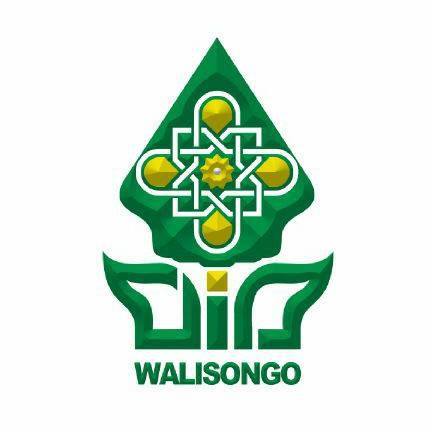 UNIVERSITAS ISLAM NEGERI WALISONGOFAKULTAS ILMU TARBIYAH DAN KEGURUANAlamat: Jalan Prof.Dr.Hamka (Kampus II) Ngaliyan Semarang Telp. (024) 7601295SURAT KETERANGAN MENYAKSIKANUJIAN KOMPREHENSIF / MUNAQOSAH SKRIPSIDiberikan Kepada 	:Nama			:NIM / Jurusan		:Atas partisipasinya dalam menyaksikan ujian Komprehensif / Munaqosah SkripsiSemarang, ................................................Sekretaris Sidang.........................................Semarang, ................................................Sekretaris Sidang.........................................Semarang, ................................................Sekretaris Sidang.........................................Formulir Surat Keterangan ini digunakan sebagai salah satu syarat pendaftaran ujian Komprehensif / Munaqosah Skripsi yang dilaksanakan pada hari dan majelis yang berbeda.KEMENTERIAN AGAMAUNIVERSITAS ISLAM NEGERI WALISONGO FAKULTAS ILMU TARBIYAH DAN KEGURUANAlamat: Jalan Prof.Dr.Hamka (Kampus II) Ngaliyan Semarang Telp. (024) 7601295SURAT KETERANGAN MENYAKSIKANUJIAN KOMPREHENSIF / MUNAQOSAH SKRIPSIDiberikan Kepada 	:Nama			:NIM / Jurusan		:Atas partisipasinya dalam menyaksikan ujian Komprehensif / Munaqosah SkripsiSemarang, ................................................Sekretaris Sidang.........................................Semarang, ................................................Sekretaris Sidang.........................................Semarang, ................................................Sekretaris Sidang.........................................Formulir Surat Keterangan ini digunakan sebagai salah satu syarat pendaftaran ujian Komprehensif / Munaqosah Skripsi yang dilaksanakan pada hari dan majelis yang berbeda.CHECK LISTPERSYARATAN WISUDAWANFAKULTAS ILMU TARBIYAH DAN KEGURUANUIN WALISONGO SEMARANGNAMA		:NIM			:JURUSAN/PRODI	:									Semarang, .....................20										( Petugas)	CHECK LISTPERSYARATAN WISUDAWANFAKULTAS ILMU TARBIYAH DAN KEGURUANUIN WALISONGO SEMARANGNAMA		:NIM			:JURUSAN/PRODI	:									Semarang, .....................20										( Petugas)	NOURAIANADA/TIDAK1Foto ukuran 3X4 = 6 Lembar (Background merah dan kertas dop)2Foto ukuran 3X2 = 6 Lembar (Background merah dan kertas dop)3KTM Asli /surat registrasi mahasiswa4Transkrip nilai yang telah mendapatkan cheklist & di tandatangani petugas5HSS asli dari semester 1 s/d terakhir6Foto copy nilai Bimbingan, Kompre, dan Munaqosah7Biodata wisudawan asli bermaterai 60008Foto copy Biodata wisudawan copy 1 lembar9Fotocopy Akta kelahiran 1 lembar10Fotocopy ijazah SMA/MA 1 lembar11Bebas Perpus12Semua berkas dari nomor 1 s/d 7 dimasukkan dalam Amplop coklat besar danbertuliskan : Nama, Nim, Jurusan/Prodi, dan No HP yang aktif13Mengisi tracer.walisongo.ac.id (menghubungi bagian akademik)14Mengisi SKPI dengan alamat (skpi.walisongo.ac.id)15Mengumpulkan IMKA dan TOEFL (Khusus Jur. PGMI ada Sertifikat KMD)NOURAIANADA/TIDAK1Foto ukuran 3X4 = 6 Lembar (Background merah dan kertas dop)2Foto ukuran 3X2 = 6 Lembar (Background merah dan kertas dop)3KTM Asli /surat registrasi mahasiswa4Transkrip nilai yang telah mendapatkan cheklist & di tandatangani petugas5HSS asli dari semester 1 s/d terakhir6Foto copy nilai Bimbingan, Kompre, dan Munaqosah7Biodata wisudawan asli bermaterai 60008Foto copy Biodata wisudawan copy 1 lembar9Fotocopy Akta kelahiran 1 lembar10Fotocopy ijazah SMA/MA 1 lembar11Bebas Perpus12Semua berkas dari nomor 1 s/d 7 dimasukkan dalam Amplop coklat besar danbertuliskan : Nama, Nim, Jurusan/Prodi, dan No HP yang aktif13Mengisi tracer.walisongo.ac.id (menghubungi bagian akademik)14Mengisi SKPI dengan alamat (skpi.walisongo.ac.id)15Mengumpulkan IMKA dan TOEFL (Khusus Jur. PGMI ada Sertifikat KMD)--CHECK LISTCHECK LISTCHECK LISTCHECK LISTPERSYARATAN UJIAN KOMPREHENSHIFPERSYARATAN UJIAN KOMPREHENSHIFPERSYARATAN UJIAN KOMPREHENSHIFPERSYARATAN UJIAN KOMPREHENSHIFFAKULTAS ILMU TARBIYAH DAN KEGURUANUIN WALISONGO SEMARANGFAKULTAS ILMU TARBIYAH DAN KEGURUANUIN WALISONGO SEMARANGFAKULTAS ILMU TARBIYAH DAN KEGURUANUIN WALISONGO SEMARANGFAKULTAS ILMU TARBIYAH DAN KEGURUANUIN WALISONGO SEMARANGNAMANAMANAMA::::::NIMNIMNIM::::::JURUSAN/PRODIJURUSAN/PRODIJURUSAN/PRODI::::::NOURAIANURAIANURAIANURAIANURAIANURAIANADA/TIDAK1Foto copy KTM Foto copy KTM Foto copy KTM Foto copy KTM Foto copy KTM Foto copy KTM 2Foto copy Kartu Registrasi Foto copy Kartu Registrasi Foto copy Kartu Registrasi Foto copy Kartu Registrasi Foto copy Kartu Registrasi Foto copy Kartu Registrasi 3Transkip Nilai Yang Telah Mendapat Persetujuan (asli)Transkip Nilai Yang Telah Mendapat Persetujuan (asli)Transkip Nilai Yang Telah Mendapat Persetujuan (asli)Transkip Nilai Yang Telah Mendapat Persetujuan (asli)Transkip Nilai Yang Telah Mendapat Persetujuan (asli)Transkip Nilai Yang Telah Mendapat Persetujuan (asli)4Transkip Nilai ko-kurikuler (asli)Transkip Nilai ko-kurikuler (asli)Transkip Nilai ko-kurikuler (asli)Transkip Nilai ko-kurikuler (asli)Transkip Nilai ko-kurikuler (asli)Transkip Nilai ko-kurikuler (asli)5Surat Keterangan Bebas Laboratorium ( Khusus Mahasiswa Tadris)Surat Keterangan Bebas Laboratorium ( Khusus Mahasiswa Tadris)Surat Keterangan Bebas Laboratorium ( Khusus Mahasiswa Tadris)Surat Keterangan Bebas Laboratorium ( Khusus Mahasiswa Tadris)Surat Keterangan Bebas Laboratorium ( Khusus Mahasiswa Tadris)Surat Keterangan Bebas Laboratorium ( Khusus Mahasiswa Tadris)6Membawa Check list Kelengkapan Administrasi UjianMembawa Check list Kelengkapan Administrasi UjianMembawa Check list Kelengkapan Administrasi UjianMembawa Check list Kelengkapan Administrasi UjianMembawa Check list Kelengkapan Administrasi UjianMembawa Check list Kelengkapan Administrasi Ujian7Semua berkas dimasukkan dalam Stopmap WARNA MERAH Bertuliskan Nama, Nim, Jurusan/ Prodi, dan No. HpSemua berkas dimasukkan dalam Stopmap WARNA MERAH Bertuliskan Nama, Nim, Jurusan/ Prodi, dan No. HpSemua berkas dimasukkan dalam Stopmap WARNA MERAH Bertuliskan Nama, Nim, Jurusan/ Prodi, dan No. HpSemua berkas dimasukkan dalam Stopmap WARNA MERAH Bertuliskan Nama, Nim, Jurusan/ Prodi, dan No. HpSemua berkas dimasukkan dalam Stopmap WARNA MERAH Bertuliskan Nama, Nim, Jurusan/ Prodi, dan No. HpSemua berkas dimasukkan dalam Stopmap WARNA MERAH Bertuliskan Nama, Nim, Jurusan/ Prodi, dan No. Hp                                 Semarang, …………………20                                 Semarang, …………………20                                 Semarang, …………………20                                 Semarang, …………………20                                 Semarang, …………………20                                 Semarang, …………………20                                 Semarang, …………………20                                 Semarang, …………………20                                 Semarang, …………………20                                 Semarang, …………………20                                 Semarang, …………………20                                 Semarang, …………………20                                                        (Petugas)                                                        (Petugas)                                                        (Petugas)                                                        (Petugas)                                                        (Petugas)                                                        (Petugas)                                                        (Petugas)                                                        (Petugas)                                                        (Petugas)                                                        (Petugas)                                                        (Petugas)                                                        (Petugas)                                                        (Petugas)                                                        (Petugas)--CHECK LISTCHECK LISTCHECK LISTCHECK LISTPERSYARATAN UJIAN KOMPREHENSHIFPERSYARATAN UJIAN KOMPREHENSHIFPERSYARATAN UJIAN KOMPREHENSHIFPERSYARATAN UJIAN KOMPREHENSHIFFAKULTAS ILMU TARBIYAH DAN KEGURUANUIN WALISONGO SEMARANGFAKULTAS ILMU TARBIYAH DAN KEGURUANUIN WALISONGO SEMARANGFAKULTAS ILMU TARBIYAH DAN KEGURUANUIN WALISONGO SEMARANGFAKULTAS ILMU TARBIYAH DAN KEGURUANUIN WALISONGO SEMARANGNAMANAMANAMA::::::NIMNIMNIM::::::JURUSAN/PRODIJURUSAN/PRODIJURUSAN/PRODI::::::NOURAIANURAIANURAIANURAIANURAIANURAIANADA/TIDAK1Foto copy KTM Foto copy KTM Foto copy KTM Foto copy KTM Foto copy KTM Foto copy KTM 2Foto copy Kartu Registrasi Foto copy Kartu Registrasi Foto copy Kartu Registrasi Foto copy Kartu Registrasi Foto copy Kartu Registrasi Foto copy Kartu Registrasi 3Transkip Nilai Yang Telah Mendapat Persetujuan (asli)Transkip Nilai Yang Telah Mendapat Persetujuan (asli)Transkip Nilai Yang Telah Mendapat Persetujuan (asli)Transkip Nilai Yang Telah Mendapat Persetujuan (asli)Transkip Nilai Yang Telah Mendapat Persetujuan (asli)Transkip Nilai Yang Telah Mendapat Persetujuan (asli)4Transkip Nilai ko-kurikuler (asli)Transkip Nilai ko-kurikuler (asli)Transkip Nilai ko-kurikuler (asli)Transkip Nilai ko-kurikuler (asli)Transkip Nilai ko-kurikuler (asli)Transkip Nilai ko-kurikuler (asli)5Surat Keterangan Bebas Laboratorium ( Khusus Mahasiswa Tadris)Surat Keterangan Bebas Laboratorium ( Khusus Mahasiswa Tadris)Surat Keterangan Bebas Laboratorium ( Khusus Mahasiswa Tadris)Surat Keterangan Bebas Laboratorium ( Khusus Mahasiswa Tadris)Surat Keterangan Bebas Laboratorium ( Khusus Mahasiswa Tadris)Surat Keterangan Bebas Laboratorium ( Khusus Mahasiswa Tadris)6Membawa Check list Kelengkapan Administrasi UjianMembawa Check list Kelengkapan Administrasi UjianMembawa Check list Kelengkapan Administrasi UjianMembawa Check list Kelengkapan Administrasi UjianMembawa Check list Kelengkapan Administrasi UjianMembawa Check list Kelengkapan Administrasi Ujian7Semua berkas dimasukkan dalam Stopmap WARNA MERAH Bertuliskan Nama, Nim, Jurusan/ Prodi, dan No. HpSemua berkas dimasukkan dalam Stopmap WARNA MERAH Bertuliskan Nama, Nim, Jurusan/ Prodi, dan No. HpSemua berkas dimasukkan dalam Stopmap WARNA MERAH Bertuliskan Nama, Nim, Jurusan/ Prodi, dan No. HpSemua berkas dimasukkan dalam Stopmap WARNA MERAH Bertuliskan Nama, Nim, Jurusan/ Prodi, dan No. HpSemua berkas dimasukkan dalam Stopmap WARNA MERAH Bertuliskan Nama, Nim, Jurusan/ Prodi, dan No. HpSemua berkas dimasukkan dalam Stopmap WARNA MERAH Bertuliskan Nama, Nim, Jurusan/ Prodi, dan No. Hp                                Semarang, …………………20                                Semarang, …………………20                                Semarang, …………………20                                Semarang, …………………20                                Semarang, …………………20                                Semarang, …………………20                                Semarang, …………………20                                Semarang, …………………20                                Semarang, …………………20                                Semarang, …………………20                                Semarang, …………………20                                Semarang, …………………20                                                       (Petugas)                                                       (Petugas)                                                       (Petugas)                                                       (Petugas)                                                       (Petugas)                                                       (Petugas)                                                       (Petugas)                                                       (Petugas)                                                       (Petugas)                                                       (Petugas)                                                       (Petugas)                                                       (Petugas)                                                       (Petugas)                                                       (Petugas)``CHECK LISTCHECK LISTCHECK LISTCHECK LISTPERSYARATAN MUNAQOSYAH SKRIPSIPERSYARATAN MUNAQOSYAH SKRIPSIPERSYARATAN MUNAQOSYAH SKRIPSIPERSYARATAN MUNAQOSYAH SKRIPSIFAKULTAS ILMU TARBIYAH DAN KEGURUANUIN WALISONGO SEMARANGFAKULTAS ILMU TARBIYAH DAN KEGURUANUIN WALISONGO SEMARANGFAKULTAS ILMU TARBIYAH DAN KEGURUANUIN WALISONGO SEMARANGFAKULTAS ILMU TARBIYAH DAN KEGURUANUIN WALISONGO SEMARANGNAMANAMANAMA::::::NIMNIMNIM::::::JURUSAN/PRODIJURUSAN/PRODIJURUSAN/PRODI::::::NOURAIANURAIANURAIANURAIANURAIANURAIANADA/TIDAK1Surat Keterangan Lulus (nilai) Ujian Komprehenshif Surat Keterangan Lulus (nilai) Ujian Komprehenshif Surat Keterangan Lulus (nilai) Ujian Komprehenshif Surat Keterangan Lulus (nilai) Ujian Komprehenshif Surat Keterangan Lulus (nilai) Ujian Komprehenshif Surat Keterangan Lulus (nilai) Ujian Komprehenshif 2Naskah Skripsi 4 EksemplarNaskah Skripsi 4 EksemplarNaskah Skripsi 4 EksemplarNaskah Skripsi 4 EksemplarNaskah Skripsi 4 EksemplarNaskah Skripsi 4 Eksemplar3Surat Persetujuan Pembimbing 1 dan 2 Untuk MunaqosyahSurat Persetujuan Pembimbing 1 dan 2 Untuk MunaqosyahSurat Persetujuan Pembimbing 1 dan 2 Untuk MunaqosyahSurat Persetujuan Pembimbing 1 dan 2 Untuk MunaqosyahSurat Persetujuan Pembimbing 1 dan 2 Untuk MunaqosyahSurat Persetujuan Pembimbing 1 dan 2 Untuk Munaqosyah4Nilai Pembimbing 1 dan 2Nilai Pembimbing 1 dan 2Nilai Pembimbing 1 dan 2Nilai Pembimbing 1 dan 2Nilai Pembimbing 1 dan 2Nilai Pembimbing 1 dan 25Foto copy KTMFoto copy KTMFoto copy KTMFoto copy KTMFoto copy KTMFoto copy KTM 6Foto copy Kartu RegistrasiFoto copy Kartu RegistrasiFoto copy Kartu RegistrasiFoto copy Kartu RegistrasiFoto copy Kartu RegistrasiFoto copy Kartu Registrasi7Surat Keterangan Menyaksikan Ujian Munaqosyah Minimal 3 kali (asli)Surat Keterangan Menyaksikan Ujian Munaqosyah Minimal 3 kali (asli)Surat Keterangan Menyaksikan Ujian Munaqosyah Minimal 3 kali (asli)Surat Keterangan Menyaksikan Ujian Munaqosyah Minimal 3 kali (asli)Surat Keterangan Menyaksikan Ujian Munaqosyah Minimal 3 kali (asli)Surat Keterangan Menyaksikan Ujian Munaqosyah Minimal 3 kali (asli)8Transkip Nilai Yang Telah Mendapat Persetujuan (asli) Dari PetugasTranskip Nilai Yang Telah Mendapat Persetujuan (asli) Dari PetugasTranskip Nilai Yang Telah Mendapat Persetujuan (asli) Dari PetugasTranskip Nilai Yang Telah Mendapat Persetujuan (asli) Dari PetugasTranskip Nilai Yang Telah Mendapat Persetujuan (asli) Dari PetugasTranskip Nilai Yang Telah Mendapat Persetujuan (asli) Dari Petugas9Surat Keterangan Bebas Kuliah (asli)Surat Keterangan Bebas Kuliah (asli)Surat Keterangan Bebas Kuliah (asli)Surat Keterangan Bebas Kuliah (asli)Surat Keterangan Bebas Kuliah (asli)Surat Keterangan Bebas Kuliah (asli)10Foto Copy Piagam KKNFoto Copy Piagam KKNFoto Copy Piagam KKNFoto Copy Piagam KKNFoto Copy Piagam KKNFoto Copy Piagam KKN11Blangko Chek List Persyaratan MunaqosyahBlangko Chek List Persyaratan MunaqosyahBlangko Chek List Persyaratan MunaqosyahBlangko Chek List Persyaratan MunaqosyahBlangko Chek List Persyaratan MunaqosyahBlangko Chek List Persyaratan Munaqosyah12Semua Berkas Dimasukkan Dalam Stopmap WARNA HIJAU Bertuliskan Nama, Nim, Jurusan/Prodi, dan Judul SkripsiSemua Berkas Dimasukkan Dalam Stopmap WARNA HIJAU Bertuliskan Nama, Nim, Jurusan/Prodi, dan Judul SkripsiSemua Berkas Dimasukkan Dalam Stopmap WARNA HIJAU Bertuliskan Nama, Nim, Jurusan/Prodi, dan Judul SkripsiSemua Berkas Dimasukkan Dalam Stopmap WARNA HIJAU Bertuliskan Nama, Nim, Jurusan/Prodi, dan Judul SkripsiSemua Berkas Dimasukkan Dalam Stopmap WARNA HIJAU Bertuliskan Nama, Nim, Jurusan/Prodi, dan Judul SkripsiSemua Berkas Dimasukkan Dalam Stopmap WARNA HIJAU Bertuliskan Nama, Nim, Jurusan/Prodi, dan Judul Skripsi                                                                                                        Semarang, …………………20                                                                                                        Semarang, …………………20                                                                                                        Semarang, …………………20                                                                                                        Semarang, …………………20                                                                                                        Semarang, …………………20                                                                                                        Semarang, …………………20                                                                                                        Semarang, …………………20                                                      (Petugas)                                                      (Petugas)                                                      (Petugas)                                                      (Petugas)                                                      (Petugas)                                                      (Petugas)                                                      (Petugas)                                                      (Petugas)                                                      (Petugas)                                                      (Petugas)                                                      (Petugas)                                                      (Petugas)                                                      (Petugas)                                                      (Petugas)                                                      (Petugas)                                                      (Petugas)                                                      (Petugas)                                                      (Petugas)CHECK LISTCHECK LISTCHECK LISTCHECK LISTPERSYARATAN MUNAQOSYAH SKRIPSIPERSYARATAN MUNAQOSYAH SKRIPSIPERSYARATAN MUNAQOSYAH SKRIPSIPERSYARATAN MUNAQOSYAH SKRIPSIFAKULTAS ILMU TARBIYAH DAN KEGURUANUIN WALISONGO SEMARANGFAKULTAS ILMU TARBIYAH DAN KEGURUANUIN WALISONGO SEMARANGFAKULTAS ILMU TARBIYAH DAN KEGURUANUIN WALISONGO SEMARANGFAKULTAS ILMU TARBIYAH DAN KEGURUANUIN WALISONGO SEMARANGNAMANAMANAMA::::::NIMNIMNIM::::::JURUSAN/PRODIJURUSAN/PRODIJURUSAN/PRODI::::::NOURAIANURAIANURAIANURAIANURAIANURAIANADA/TIDAK1Surat Keterangan Lulus (nilai) Ujian Komprehenshif Surat Keterangan Lulus (nilai) Ujian Komprehenshif Surat Keterangan Lulus (nilai) Ujian Komprehenshif Surat Keterangan Lulus (nilai) Ujian Komprehenshif Surat Keterangan Lulus (nilai) Ujian Komprehenshif Surat Keterangan Lulus (nilai) Ujian Komprehenshif 2Naskah Skripsi 4 EksemplarNaskah Skripsi 4 EksemplarNaskah Skripsi 4 EksemplarNaskah Skripsi 4 EksemplarNaskah Skripsi 4 EksemplarNaskah Skripsi 4 Eksemplar3Surat Persetujuan Pembimbing 1 dan 2 Untuk MunaqosyahSurat Persetujuan Pembimbing 1 dan 2 Untuk MunaqosyahSurat Persetujuan Pembimbing 1 dan 2 Untuk MunaqosyahSurat Persetujuan Pembimbing 1 dan 2 Untuk MunaqosyahSurat Persetujuan Pembimbing 1 dan 2 Untuk MunaqosyahSurat Persetujuan Pembimbing 1 dan 2 Untuk Munaqosyah4Nilai Pembimbing 1 dan 2Nilai Pembimbing 1 dan 2Nilai Pembimbing 1 dan 2Nilai Pembimbing 1 dan 2Nilai Pembimbing 1 dan 2Nilai Pembimbing 1 dan 25Foto Copy KTMFoto Copy KTMFoto Copy KTMFoto Copy KTMFoto Copy KTMFoto Copy KTM6Foto Copy Kartu RegistrasiFoto Copy Kartu RegistrasiFoto Copy Kartu RegistrasiFoto Copy Kartu RegistrasiFoto Copy Kartu RegistrasiFoto Copy Kartu Registrasi7Surat Keterangan Menyaksikan Ujian Munaqosyah Minimal 3 kali (asli)Surat Keterangan Menyaksikan Ujian Munaqosyah Minimal 3 kali (asli)Surat Keterangan Menyaksikan Ujian Munaqosyah Minimal 3 kali (asli)Surat Keterangan Menyaksikan Ujian Munaqosyah Minimal 3 kali (asli)Surat Keterangan Menyaksikan Ujian Munaqosyah Minimal 3 kali (asli)Surat Keterangan Menyaksikan Ujian Munaqosyah Minimal 3 kali (asli)8Transkip Nilai Yang Telah Mendapat Persetujuan (asli) Dari PetugasTranskip Nilai Yang Telah Mendapat Persetujuan (asli) Dari PetugasTranskip Nilai Yang Telah Mendapat Persetujuan (asli) Dari PetugasTranskip Nilai Yang Telah Mendapat Persetujuan (asli) Dari PetugasTranskip Nilai Yang Telah Mendapat Persetujuan (asli) Dari PetugasTranskip Nilai Yang Telah Mendapat Persetujuan (asli) Dari Petugas9Surat Keterangan Bebas Kuliah (asli)Surat Keterangan Bebas Kuliah (asli)Surat Keterangan Bebas Kuliah (asli)10Foto Copy Piagam KKNFoto Copy Piagam KKNFoto Copy Piagam KKNFoto Copy Piagam KKNFoto Copy Piagam KKNFoto Copy Piagam KKN11Blangko Chek List Persyaratan MunaqosyahBlangko Chek List Persyaratan MunaqosyahBlangko Chek List Persyaratan MunaqosyahBlangko Chek List Persyaratan MunaqosyahBlangko Chek List Persyaratan MunaqosyahBlangko Chek List Persyaratan Munaqosyah12Semua Berkas Dimasukkan Dalam Stopmap WARNA HIJAU Bertuliskan Nama, Nim, Jurusan/Prodi, dan Judul SkripsiSemua Berkas Dimasukkan Dalam Stopmap WARNA HIJAU Bertuliskan Nama, Nim, Jurusan/Prodi, dan Judul SkripsiSemua Berkas Dimasukkan Dalam Stopmap WARNA HIJAU Bertuliskan Nama, Nim, Jurusan/Prodi, dan Judul SkripsiSemua Berkas Dimasukkan Dalam Stopmap WARNA HIJAU Bertuliskan Nama, Nim, Jurusan/Prodi, dan Judul SkripsiSemua Berkas Dimasukkan Dalam Stopmap WARNA HIJAU Bertuliskan Nama, Nim, Jurusan/Prodi, dan Judul SkripsiSemua Berkas Dimasukkan Dalam Stopmap WARNA HIJAU Bertuliskan Nama, Nim, Jurusan/Prodi, dan Judul Skripsi                                                                                                              Semarang, ……………..20                                                                                                              Semarang, ……………..20                                                                                                              Semarang, ……………..20                                                                                                              Semarang, ……………..20                                                                                                              Semarang, ……………..20                                                                                                              Semarang, ……………..20                                                                                                              Semarang, ……………..20                                                                                                                                      (Petugas)                                                                                                                                      (Petugas)                                                                                                                                      (Petugas)                                                                                                                                      (Petugas)                                                                                                                                      (Petugas)                                                                                                                                      (Petugas)                                                                                                                                      (Petugas)